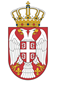 РЕПУБЛИКА СРБИЈА НАРОДНА СКУПШТИНАОдбор за спољне послове06 Број: 06-2/198-1922. август 2019. годинеБ е о г р а дНа основу члана 70. став 1. алинеја прва Пословника Народне скупштинеС А З И В А М78. СЕДНИЦУ ОДБОРА ЗА СПОЉНЕ ПОСЛОВЕЗА ЧЕТВРТАК, 29.  АВГУСТ 2019. ГОДИНЕ,СА ПОЧЕТКОМ У 13,00  ЧАСОВА	За ову седницу предлажем следећиД н е в н и   р е д-	Усвајање записника са 77. седнице ОдбораИницијативе за посете1.1. 	Иницијатива за посету делегације Посланичке групе пријатељства са Србијом у Парламенту Словеније нашој земљи, од 16. до 18. септембра 2019. године.    2.     Извештаји о реализованим посетама2.1.	Извештај о   учешћу шефа сталне делегације НС РС у ПД ЦЕИ на састанку Генералног одбора за културна питања Парламентарне димензије Централно - европске иницијативе, од 28. до 30. марта 2019. године, у Будимпешти и Шарошпатаку, Мађарска;2.2.	Извештај о учешћу делегације Народне скупштине на 25. Годишњој међународној конференцији Међународног фонда јединства православних народа која је одржана у Будимпешти, Мађарска,  од 15. до 18. априла 2019. године;2.3.	Извештај о учешћу Стефане Миладиновић, заменика члана делегације Народне скупштине          Републике Србије у Парламентарној скупштини Савета Европе на састанку Комитета за политичка питања и демократију ПС СЕ, у Паризу, 20. маја 2019. године;2.4.	Извештај  о учешћу др Милорада Мијатовића, члана сталне делегације Народне скупштине у Интерпарламентарној унији, на Регионалном семинару о остваривању циљева одрживог развоја Геополитичке групе Дванаест плус, у Лисабону, Португалија, 5. и 6. јуна 2019. године;2.5	Извештај о учешћу чланова сталне делегације НС РС у ПС Медитерана Тијане Давидовац и Оливере Огњановић на састанку Првог и Трећег Сталног одбора ПС Медитерана, у Анкари и Газиантепу, Р. Турска, од 19-21. јуна 2019. године;2.6.	Извештај о учешћу делегације Народне скупштине Републике Србије на другом Међународном форуму за развој парламентаризма, у Москви, Руска Федерација, од 1. до 3.	јула 2019. године;    3.   Остали реализовани контакти3.1.   Забелешка са састанка потпредседника Народне скупштине проф. др Владимира          Маринковића и члана Посланичке групе пријатељства са Азербејџаном Жарка Мићина са          замеником министра спољних послова Републике Азербејџан Рамизом Хасановим, одржаном 3. јуна 2019. године;3.2.   Забелешка о разговору председника Одбора за спољне послове Народне скупштине, проф. др Жарка Обрадовића, са учесницима пројекта „Млади балкански лидери“, одржаном 19. јуна 2019. године;3.3.   Забелешка са састанка потпредседника Народне скупштине проф. др Владимира         Маринковића са делегацијом компаније Оркам и амбасадором Државе Израел у Републици Србији Њ. Е. Алоном Фишер Кам, одржаном 3. јула 2019. године;3.4.   Забелешка са састанка Посланичке групе пријатељства са Шпанијом, одржаног 16. јула          2019. године;3.5.   Забелешка о разговору председника Народне скупштине Републике Србије, Маје Гојковић, са Ш.Е. г. Тобиасом Флесенкемпером, шефом Канцеларије Савета Европе у Републици Србији, одржаном 19. јула 2019. године;3.6. Забелешка о разговору проф. др Владимира Маринковића, потпредседника Народне скупштине Републнке Србнје, са Дејвидом Вујићем, учесником програма „Ви сте свет“, одржаном 22. јула 2019. године;3.7.   Забедешка о разговору потпредседника Народне скупштине проф. др Владимира         Маринковића, са др Јургеном Булером, председником Међународне хришћанске амбасаде Јерусалим, одржаном 25. јула 2019. године;3.8.  Забелешка о разговору председнице НС РС Маје Гојковић са амбасадором Краљевине Холандије у РС Ш.Е. Хенком ван дел Долом, одржаном 26. јула 2019. године;3.9.  Забелешка са састанака председника ПГП са САД у НС РС Драгана Шормаза са замеником амбасадора САД у РС, Габријелом Ескобаром, одржаног 15. августа 2019. године;РазноСедница ће се одржати у Дому Народне скупштине, Трг Николе Пашића 13, у Сали III. Моле се чланови Одбора да у случају спречености да присуствују седници Одбора, о томе обавесте своје заменике у Одбору.     ПРЕДСЕДНИК ОДБОРАПроф. др Жарко Обрадовић, с.р.